Приложение 1 к постановлению Главы городского округа Верхняя Пышма от 09 июня 2017 года № 17Проект планировки территории для размещения линейного объекта «Дорожно-транспортная инфраструктура г. Верхняя Пышмаул. Калинина и ул. Парковая (от просп. Успенского до ул. Лесной)»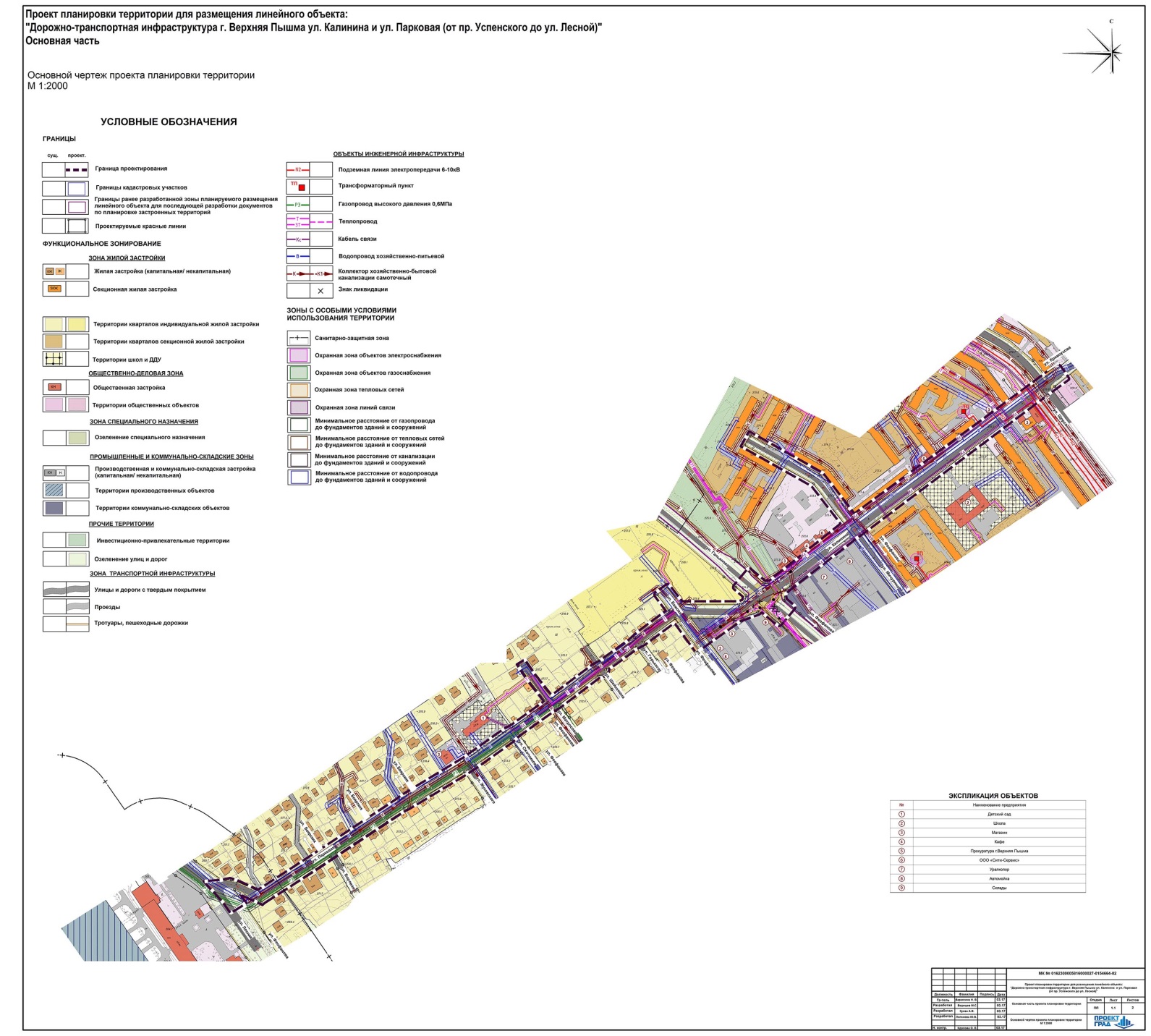 